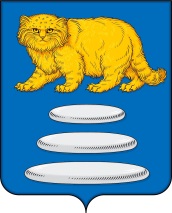 СОВЕТ МУНИЦИПАЛЬНОГО РАЙОНА  «СРЕТЕНСКИЙ РАЙОН» ЗАБАЙКАЛЬСКОГО КРАЯ                                                         РЕШЕНИЕ   23 мая 2024 г.                                                                                               №  58г. СретенскО рассмотрении   отчета о ходе реализации Стратегии социально-экономического развития муниципального района «Сретенский район» на период до 2030 года за 2023 годВ соответствии с Федеральным Законом от 28.06.1014 г. № 172-ФВ «О стратегическом планировании в Российской Федерации», в целях реализации Постановления администрации муниципального района «Сретенский район» от  года № 95 «О порядке разработки и корректировки, осуществления мониторинга и контроля реализации стратегии социально-экономического развития муниципального района «Сретенский район», в соответствии со ст. 24 Устава муниципального района «Сретенский район», Совет муниципального района «Сретенский район» РЕШИЛ:1.  Отчет о ходе реализации Стратегии социально-экономического развития муниципального района «Сретенский район» на период до 2030 года за 2023 год принять к сведению. (Отчёт прилагается). 2. Настоящее  Решение   обнародовать   на официальном сайте администрации муниципального района «Сретенский район». 3. Настоящее  решение  вступает  в  силу  после  его официального  обнародования.И.О.Председателя Советамуниципального района «Сретенский  район»                                                                   Ю. В. Данилов Приложение  к Решению  Совета муниципального                                                                      района «Сретенский район»                                                                    от 23.05.  2024 г. № 58 Отчето ходе реализации Стратегии социально-экономического развития муниципального района «Сретенский район» на период до 2030 годаза 2023 годСтратегия долгосрочного социально-экономического развития муниципального района «Сретенский район» (далее – Стратегия) разработана в соответствии с Федеральным законом от 28 июня 2014 года №172-ФЗ «О стратегическом планировании в Российской Федерации», распоряжением Правительства Забайкальского края № 616-р от 24 октября 2014 года «Об утверждении Плана мероприятий по реализации в Забайкальском крае Федерального закона от 28 июня 2014 года №172-ФЗ «О стратегическом планировании в Российской Федерации»,  постановлением Главы администрации муниципального района «Сретенский район» от  03.07.2017г  № 234. Решением Совета МР "Сретенский район" от 25.12.2018г №32-РНП утверждена Стратегия социально-экономического развития муниципального района "Сретенский район" на период до 2030 года.    Цель разработки Стратегии – определение путей и способов обеспечения устойчивого повышения благосостояния жителей муниципального района, динамичного развития экономики в долгосрочной перспективе (2008-2030 гг.).       На основании Постановления № 95 от 07.06.2016г «О Порядке разработки и корректировки, осуществления мониторинга и контроля реализации стратегии социально-экономического развития муниципального района «Сретенский район» представляем отчет о ходе реализации Стратегии социально-экономического развития муниципального района «Сретенский район» на период до 2030 года за 2023 год.Раздел I.  Целевые показатели, на достижение которых направлены мероприятия по реализации Стратегии социально-экономического развития 2030 годаДемография    Среднегодовая численность населения на 1 января 2023 года составила 18184 человека.       В 2023 г. зарегистрировано превышение числа умерших над числом родившихся на 95 человек (в 2022 г. – на 93 человека).В район прибыли 613 человек, выбыли - 830 человек, миграционная убыль  составила  217  человек  (в  2022 г. миграционная  убыль  составила 147 человек).Труд и занятость 	Численность экономически активного населения (среднегодовая) 13430 чел., в 2022 году численность составила 13794 чел.Численность занятых в экономике (среднегодовая) в 2023 году составила 6992 чел., численность в 2022 году 7224 чел.	Среднегодовая численность работающих по полному кругу организаций за 2023 год составила 3,720 тыс. человек. В течение 2023 года трудоустроено 324 граждан, ищущих работу, из них 148 безработных граждан. За отчетный период 90 работодателей заявили 1693 вакансии. Доля обратившихся за содействием в поиске работы по отношению к экономически активному населению района составила 0,89%.Количество вновь созданных рабочих мест составило 89 единиц, из них 39 предпринимателей зарегистрировали свою деятельность (парикмахерские услуги, сельскохозяйственное производство, предоставление прочих услуг населению) и создали дополнительные рабочие места, 15 рабочих мест создано при реализации инвестиционных проектов, в качестве  самозанятых (граждане, применяющие специальный налоговый режим – налог на профессиональный доход) зарегистрировали свою деятельность 35 человек.Среднемесячная номинальная начисленная заработная плата (без выплат социального характера) работников организаций в 2023 г. составила 80350,9 рублей, по сравнению с 2022 г. она увеличилась на 30,4%. Уровень среднемесячной начисленной заработной платы работников организаций в 2023 г. был выше среднерайонного уровня в организациях с  видом деятельности: «Добыча полезных ископаемых» – на 130,2%.Наименьшая среднемесячная начисленная заработная плата 
в 2023 г. отмечалась у работников организаций вида деятельности «Предоставление прочих видов услуг» – 26438,3 рубля.Средняя начисленная заработная плата по фактическим видам экономической деятельности (без выплат социального характера) в расчете на одного работника составила:Среднедушевые денежные доходы населения за 2023 год составили 38436 рублей, что на 3,6% выше показателя 2022 года.  Развитие социальной сферы. В 2023 году численность населения в возрасте от 3 до 7 лет составляла 1206 детей, охвачен услугами системы дошкольного образования 671 ребенок, что составляет 56% (план, утвержденный в Стратегии  на 2023 год – 98%).	Численность населения, занимающегося физической культурой и спортом в районе составила 6090 человек, что выше показателя, утвержденного в Стратегии на 43,5%. Несомненно,  положительным  результатам  способствует установка в городе и районе уличных тренажеров, строительство спортивных площадок, приобретение спортивного оборудования.Доля спортивных сооружений из общего числа спортивных  сооружений, требующих капитального ремонта 75 % (9 школ, 2 ДЮСШ).Улучшение жилищных условий.По итогам 2023 года значение показателя «Общая площадь жилых помещений, приходящаяся в среднем на одного жителя» составило 24,54 квадратных метра, что выше значение показателя прошлого года на 26 процентов (в 2022 году – 19,5 квадратного метра).Общая площадь жилых помещений, введенных в действие за год, определяется как сумма площадей всех частей жилых помещений, включая площадь помещений  вспомогательного использования, предназначенных для удовлетворения гражданами бытовых и иных нужд, связанных с их проживанием в жилом помещении, площадей лоджий, балконов, веранд, террас, подсчитываемых с соответствующими понижающими коэффициентами, а также жилых и вспомогательных помещений в индивидуальных жилых домах. Площадь, введенная в действие в 2023 году составила 822 кв.м. (2022 год – 679 кв.м.).Доля благоустроенных жилых помещений составляет 3,9% от общего количества жилых помещений.Доля ветхих и аварийных жилых помещений в общем объеме жилых помещений составила 1,8%.Повышение безопасности жизнедеятельности Численность социально неблагополучных семей в 2023 году 33 ед., (план, утвержденный в Стратегии – 68 ед.).В неблагополучных семьях находится 88 детей.Экономическое развитиеПромышленность    	Промышленность района представлена следующими видами экономической деятельности: добыча полезных ископаемых, обрабатывающие производства, производство и распределение теплоэнергии, водоснабжение и водоотведение. Обрабатывающие производства представлены обработкой древесины, производством хлеба, производством мясных полуфабрикатов.    	По району, за отчетный год, объем отгруженных товаров собственного производства, выполненных работ и услуг собственными силами в действующих ценах составил 13712,6 млн. руб. или 229,3% к показателю 2022 года.      	Из общего объема промышленного производства объем добычи полезных ископаемых в действующих ценах составил 9 411 176,778 тыс. руб.  В 2023 году добыто на территории района 1472,9 кг золота, основной объем добычи  у  АО «Прииск Усть-Кара». Занимаются добычей ПИ 4 юр.лица. (АО «Прииск Усть-Кара», ООО «Андреевский кочей», ООО «Вектор голд», ООО «Вымпел»), 9 предприятий занимаются геологоразведочной деятельностью.  5 организаций имеют обособленные подразделения, 2 предприятия зарегистрировались как юридическое лицо на территории района. Сельское хозяйство В 2023 году произведено продукции сельского хозяйства всех форм собственности на сумму 60,2 млн. рублей.  Объем произведенной продукции сельского хозяйства на душу населения составил 3,3 тыс.руб. Индекс производства продукции сельского хозяйства (рассчитан с учетом удельного веса видов продукции) составил 107,5%. Однако данный показатель не следует считать положительным, т.к. увеличение произошло в большей мере за счет увеличения стоимостных показателей (8 КФХ, 5 организации).. Инвестиции 	В 2023 году общий объем инвестиций в основной капитал за счет всех источников финансирования в целом по району  составил 78 335,4 тыс. руб. 	Источниками инвестиций в экономику района являются капитальные вложения  предприятий, функционирующих на территории района, в том числе наибольший удельный вес объема инвестиций по отрасли  «Добыча полезных ископаемых», ремонт дорог. Объем работ, выполненных по виду деятельности «строительство» составил 72 285,4 тыс. руб. Выполнение данных показателей значительно превысили показатели, утвержденные в Стратегии. Объем розничной торговли предприятий, расположенных на территории МР «Сретенский район»,  по данным Забайкалкрайстата за 2023 год  составил  215,2  млн. руб. Число субъектов малого предпринимательства в расчете на 10000 населения составило 120,4 единиц и увеличилось на 3,8 %  по сравнению с 2022 годом.  Доля занятых в малом и среднем бизнесе в общем числе занятых в экономике составила 17,5 %.Объем налоговых и неналоговых доходов консолидированного бюджета муниципального района за 2023 год при уточненном плане 309 778,89 тыс. руб. исполнен на 316 681,15 тыс. руб. или на 102,22%.Транспорт.  Дороги.   Протяженность автомобильных дорог муниципального района «Сретенский район»  составляет  357,123 км.   Количество отремонтированных дорог в 2023 году составило 145 км (план, утвержденный в Стратегии – 72 км).Доля протяженности автомобильных дорог общего пользования местного значения, не отвечающих нормативным требованиям, в общей протяженности автомобильных дорог общего пользования местного значения составляет 58,5%  (план, утвержденный Стратегией 0%). Доля населения, проживающего в населенных пунктах, не имеющих регулярного автобусного и (или) железнодорожного сообщения с административным центром городского округа (муниципального района), в общей численности населения городского округа (муниципального района) в 2023 году составила 28,1%. 	Доля площади земельных участков, являющихся объектами налогообложения земельным налогом, в общей площади территории городского округа (муниципального района) осталась на уровне 2022 года и составила 8,3%.Число телефонизированных сельских населённых пунктов в 2023 году составляет 41 ед., (план, утвержденный в Стратегии  на 2022 год – 42 ед.).Средняя обеспеченность койко-местами в больничных учреждениях на 1000 населения 5,6 ед.  В ГУЗ «Сретенская центральная районная больница»  имеется 102 круглосуточных и 38 коек дневного стационара.      Повышение эффективности деятельности органов местного самоуправления        Удовлетворенность населения деятельностью органов местного самоуправления муниципального района по данным опроса  составляет 71 %, что ниже плановых показателей.Раздел II  Итоги выполнения программных мероприятий  социально-экономического развития МР «Сретенский район» в 2023 году, финансируемых из бюджета муниципального района " Сретенский район"На территории муниципального района «Сретенский район» действует 18 муниципальных программ,   выполнено  программных мероприятий социально-экономического развития МР «Сретенский район» из бюджета МР «Сретенский район»  на 41,3 %.-  на 100 % 3 МП;- на 84-88 % 3 МП;- на 60-79 % 3 МП;- на 7 -30 % 5 МП;- 4 МП фин. не исполнено.Показатели20232023Показателиплан (прогноз)фактЦель 1.  Развитие человеческого потенциала.Цель 1.  Развитие человеческого потенциала.Цель 1.  Развитие человеческого потенциала.Численность постоянного населения (среднегодовая), чел.2210018184Коэффициент миграционного прироста (убыли), на 1000 человек населения-7,4-11,93Содействовать в реализации мероприятий занятости населенияСодействовать в реализации мероприятий занятости населенияСодействовать в реализации мероприятий занятости населенияЧисленность экономически активного населения (среднегодовая), чел.795413430Численность занятых в экономике (среднегодовая), чел.69866992Уровень официально зарегистрированной безработицы, %2,60,89Количество созданных рабочих мест, ед.19089Среднемесячная заработная плата одного работника, руб.3540880350,9Среднедушевые денежные доходы населения, руб.1400038436Обеспечить повышение  качества образованияОбеспечить повышение  качества образованияОбеспечить повышение  качества образованияОхват детей в возрасте от 3 до 7 лет услугами системы дошкольного образования (на конец года), %9856Численность занимающихся физкультурой  и спортом, чел.42446090Доля спортивных сооружений из общего числа спортивных  сооружений, требующих капитального ремонта, %13,875Содействовать улучшению жилищных условий и повышению доступности жильяСодействовать улучшению жилищных условий и повышению доступности жильяСодействовать улучшению жилищных условий и повышению доступности жильяОбщая площадь жилых помещений, приходящихся в среднем на одного жителя, всего   19,724,54в том числе введенная в действие за год, кв.м.800822Доля благоустроенных жилых помещений, %3,93,9Доля ветхих и аварийных жилых помещений в общем объеме жилых помещений, %1,81,8Обеспечить повышение безопасности жизнедеятельности населения и  благоприятной экологической обстановкиОбеспечить повышение безопасности жизнедеятельности населения и  благоприятной экологической обстановкиОбеспечить повышение безопасности жизнедеятельности населения и  благоприятной экологической обстановкиЧисленность социально неблагополучных семей, ед.6833в них детей, чел.15888Цель 2. Экономическое развитиеЦель 2. Экономическое развитиеЦель 2. Экономическое развитиеОбеспечить благоприятные условия для развития многопрофильного промышленного производстваОбеспечить благоприятные условия для развития многопрофильного промышленного производстваОбеспечить благоприятные условия для развития многопрофильного промышленного производстваОбъем отгруженных товаров собственного производства, выполненных работ и услуг собственными силами, млн. рублей1725,613712,6Индекс промышленного производства (в сопоставимых ценах), %  к предыдущему году111,6229,3Активизировать развитие производства сельскохозяйственной продукцииАктивизировать развитие производства сельскохозяйственной продукцииАктивизировать развитие производства сельскохозяйственной продукцииОбъём произведённой продукции сельского хозяйства на душу населения, тыс. рублей2,53,3Индекс продукции сельского хозяйства (в сопоставимых ценах), %  к предыдущему году110,5107,5Обеспечить благоприятную среду для развития предпринимательства и повышение инвестиционной привлекательности территорииОбеспечить благоприятную среду для развития предпринимательства и повышение инвестиционной привлекательности территорииОбеспечить благоприятную среду для развития предпринимательства и повышение инвестиционной привлекательности территорииОбъем инвестиций в основной капитал за счет всех источников финансирования, тыс. рублей10029078 335,4Темп роста объема инвестиций в основной капитал за счет всех источников финансирования (в сопоставимых ценах), %  к предыдущему году117,99,4Объём работ, выполненных по виду деятельности «строительство», тыс. рублей3576072 285,4Темп роста объёма работ, выполненных по виду деятельности «строительство» (в сопоставимых ценах), %  к предыдущему году111,789Оборот розничной торговли, млн. руб.325,7215,2Число субъектов малого предпринимательства в расчете на 10000 человек населения, ед.128,2120,4Доля занятых в малом бизнесе от занятых в экономике, %14,517,5Объем налоговых и неналоговых доходов консолидированного бюджета муниципального района (городского округа), тыс.руб.167800316 681,15Цель 3. Развитие инфраструктуры экономического развитияЦель 3. Развитие инфраструктуры экономического развитияЦель 3. Развитие инфраструктуры экономического развитияобеспечить устойчивое развитие и повышение безопасности транспортной инфраструктурыобеспечить устойчивое развитие и повышение безопасности транспортной инфраструктурыобеспечить устойчивое развитие и повышение безопасности транспортной инфраструктурыСтроительство и реконструкция автомобильных дорог: отремонтировано, км.72145Доля протяженности автомобильных дорог общего пользования местного значения, не отвечающих нормативным требованиям, в общей протяженности автомобильных дорог общего пользования местного значения, %058,5Доля населения, проживающего в населенных пунктах, не имеющих регулярного автобусного и (или) железнодорожного сообщения с административным центром городского округа (муниципального района), в общей численности населения городского округа (муниципального района), %2828,1Доля площади земельных участков, являющихся объектами налогообложения земельным налогом, в общей площади территории городского округа (муниципального района), %188,3создать условия для наиболее полного обеспечения потребностей населения, социальной сферы и экономики района в информационно-телекоммуникационных услугах.создать условия для наиболее полного обеспечения потребностей населения, социальной сферы и экономики района в информационно-телекоммуникационных услугах.создать условия для наиболее полного обеспечения потребностей населения, социальной сферы и экономики района в информационно-телекоммуникационных услугах.создать условия для наиболее полного обеспечения потребностей населения, социальной сферы и экономики района в информационно-телекоммуникационных услугах.создать условия для наиболее полного обеспечения потребностей населения, социальной сферы и экономики района в информационно-телекоммуникационных услугах.создать условия для наиболее полного обеспечения потребностей населения, социальной сферы и экономики района в информационно-телекоммуникационных услугах.Число телефонизированных сельских населённых пунктов, ед.4241Средняя обеспеченность койко-местами в больничных учреждениях на 1000 населения, ед.4,615,6Повышение эффективности деятельности органов местного самоуправления.Повышение эффективности деятельности органов местного самоуправления.Повышение эффективности деятельности органов местного самоуправления.Удовлетворенность населения деятельностью органов местного самоуправления муниципального района, % от числа опрошенных   7571Наименование 2021 год2022 год2023 годРождаемость247225218Смертность349318313Прибывшие728743613Убывшие931890830Всего80350,9из них:сельское, лесное хозяйство, охота, рыболовство и рыбоводство51836,5добыча полезных ископаемых184942,7обрабатывающие производства52441,9обеспечение электрической энергией, газом и паром; кондиционирование воздуха72202,5торговля оптовая и розничная; ремонт автотранспортных средств и мотоциклов34989,6транспортировка и хранение73594,9деятельность в области информации и связи59900,0деятельность финансовая и страховая55442,6деятельность по операциям с недвижимым имуществом45633,3деятельность профессиональная, научная и техническая38106,8государственное управление и обеспечение военной безопасности; социальное обеспечение53794,3образование41030,1деятельность в области здравоохранения и социальных услуг40014,8деятельность в области культуры, спорта, организации досуга и развлечений33876,2предоставление прочих видов услуг26438,3№ п/пНаименование мероприятияБюджет  районаБюджет  района№ п/пНаименование мероприятия№ п/пНаименование мероприятияПлан, руб.Факт, руб.1.МП "Профилактика безнадзорности и правонарушений в муниципальном районе «Сретенский район»" на 2021-2023 годы"87768877681.1Приобретение ГСМ27 7681.2Организация детской площадки для несовершеннолетних детей находящихся в социально опасном положении 2023 г.12 5001.3Организация летнего отдыха на базе круглосуточного лагеря «Вымпел» для несовершеннолетних детей находящихся в социально опасном положении18 0001.4Организация детской площадки для несовершеннолетних детей находящихся в социально опасном положении 2022 г.11 5001.5Приобретение новогодних подарков для несовершеннолетних детей находящихся в социально опасном положении18 0002.МП " Профилактика правонарушений в муниципальном районе «Сретенский район»" на 2023-2025 годы"70 00014 0002.1Проведение конкурса среди участковых инспекторов на приз им. Боробова Ю.И. 7 0002.2На проведение новогодних мероприятий для несовершеннолетних, находящихся в социально опасном положении7 0003.МП «Профилактика терроризма, минимизации и (или) ликвидации последствий его проявлений на территории муниципального района "Сретенский район»  на 2021-2023 гг.»50 00050 0003.1Приобретение и установка  стационарного объектового оборудования (кнопка экстренного вызова) МДОУ д/с № 1 г. Сретенск, МОУ «Сретенская СОШ № 1»50 0004.МП «Развитие субъектов малого и среднего предпринимательства в Сретенском районе на 2022-2024 годы»62 00005.МП «Сохранение, поддержка, развитие культуры и искусства Сретенского района на 2021-2025 годы»550 00040 887,185.1Оснащение материально-технической базы МУК «Сретенский районный краеведческий музей им. А.К. Белявского»19 487,185.2Выезд на 3 краевой (открытый ) конкурс детского вокального творчества МБУ ДО ДШИ пгт. Кокуй 21 4006.МП «Развитие физической культуры и спорта в муниципальном районе «Сретенский район» на 2021-2023 годы»400 000335 035,106.1Первенство Забайкальского края по гиревому спорту 141006.2Чемпионат Забайкальского края по пауэрлифтингу375006.3Краевая  спартакиаде молодежи допризывного возраста224006.4Первенство Забайкальского края по лыжным гонкам35275,106.5Региональные соревнования по боксу21 4006.6Межрегиональный чемпионат по спорту слепых – настольный теннис «Шоудаун»69006.7Межмуниципальный турнир по волейболу63606.8Краевой турнир по пауэрлифтингу памяти МСМК171006.9Финальные соревнования по «КЭС-БАСКЕТ» 556006.10Приобретение кубков, медалей200006.11Приобретение лыжных креплений для спортсменов, участников Открытого кубка Забайкальского края по биатлону г. Чита234006.12Приобретение наградной продукции 38 0006.13 На участие спортсмена в краевых соревнованиях по пауэрлифтингу28006.14Первенство Забайкальского края по биатлону96006.15Краевые соревнования по биатлону на призы ЗМК СССР168006.16Первенство Забайкальского края по биатлону 09-12 января78007.МП «Развитие сельского хозяйства и регулирование рынков сельскохозяйственной продукции, сырья и продовольствия на 2020-2025 годы»500 00025 0007.1Финансовая поддержка ЛПХ25 0008.МП «Реформирование и регулирование земельных и имущественных отношений на территории муниципального района "Сретенский район»  на 2020-2022 гг.»400 000118 6008.1.Оценка имущества и кадастровые работы118 6009.МП «Территориальное планирование и обеспечение градостроительной деятельности на территории Сретенского района на 2021-2024 годы250 00009.1Описание границ и территориальных зон населенных пунктов 010.МП «Молодежная политика в Сретенском районе на 2021-2023 годы»100 000011.МП «Развитие образования в Сретенском районе на 2021-2025 годы» 406778,4034815111.1.Проведение ЕГЭ 348 15112.МП «Круглогодичная организация отдыха, оздоровления, занятости детей, подростков и молодежи муниципального района «Сретенский район на 2021-2025 годы»200 000013.МП «Модернизация объектов коммунальной инфраструктуры Сретенского района на 2021-2024 годы»680 000536 70013.1Подготовка к ОЗП536 70014.МП «Комплексные меры противодействия потреблению наркотических средств, алкоголя, табака в Сретенском районе на 2021-2023 годы»100 00088 13414.1Организация работ 4813414.2Приобретение мотокросс40 00015.МП Обеспечение первичных мер пожарной безопасности на территории Сретенского района на 2023-2025 гг.200 000200 00016.МП Комплексное развитие сельских территорий в муниципальном районе «Сретенский район» (2020-2025 гг.)1 680 000339 419,317.МП «Развитие физической культуры и спорта"327275,10240175,1017.1Соревнования 240175,1018.МП Обеспечение жильём молодых семей муниципального района «Сретенский район» на 2021 -2024 гг.416 600252 310,44Итого:6 480 421,52 676 180, 12